Název projektu: Vybavení SDH MlečiceVelké poděkování Nadaci ČEZ za jejich podporu v rámci grantu Podpora regionů. Díky finanční podpoře Nadace ČEZ ve výši 70 tisíc korun jsme mohli pro naši výjezdovou jednotku JSDH III Mlečice zakoupit potřebné vybavení – výkonné kalové čerpadlo a batoh s 3D programem např. pro hašení lesních požárů. Nadaci ČEZ při prezentaci zakoupeného vybavení poděkoval za všechny starosta SDH Jaroslav Svejkovský a velitel JSDH Pavel Smola.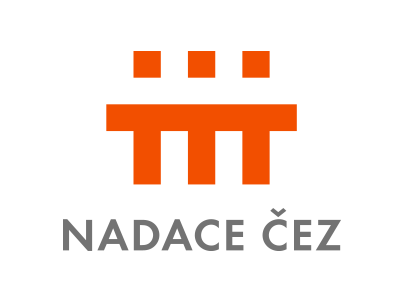 